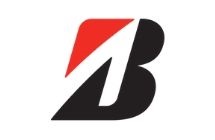 BRIDGESTONE AMERICAS TRUST FUNDApplication for fundingOrganization Name:Address:City, State, ZIP:Phone number:FEIN:Name of person applying:Title:Email address:Phone number:Name of primary contact:Title:Email address:Phone number:Requested amount of funding:Organization mission statement (100 words):Area of focus (choose only one):	Health & Social Services	STEM & Education	Environment & Conservation	Equity & InclusionType of request (choose only one):	Event sponsorship	Operating support	Program supportPlease describe the beneficiaries of your services (250 words or less). How many and who benefits?Please describe your organization’s services (1,000 words).If applicable, please describe how you monitor and evaluate your success (500 words).Please provide your organization’s most recent audited financial report or financial statements.Please provide your organization’s current operating budget.If applicable, please upload a program or event budget.Please provide any other relevant materials (e.g. sponsorship levels, event flyers).Name of Bridgestone Americas contact: Title:Email:Will Bridgestone Americas receive a material or promotional benefit? If so, please describe (250 words).Submit a completed application and supporting documents to MundayWade@bfusa.com with Q1 2023 Request for Funding.